FARABİ DEĞİŞİM PROGRAMI GENEL BİLGİLERFarabi Öğrenci Değişim Programı kapsamında 2015-2016 Akademik Yılı Güz veya Güz+Bahar Dönemlerinde aşağıda linki verilen Web adresimizde yer alan Anlaşmalı Yükseköğretim Kurumlarında değişim gerçekleştirilebilmektedir. Anlaşmalar genellikle bölüm bazında yapılmaktadır. Bu nedenle bölümünüzün anlaşmaya dahil olup olmadığını Farabi Ofislerinden veya web sayfalarından öğrenebilirsiniz.( http://farabi.comu.edu.tr/ksayfa-anlasmali-universiteler-2.html )Öğrenciler programdan Güz veya Güz+Bahar Dönemlerinde faydalanabilirler. Sadece Bahar Dönemi için değişim gerçekleştirilememektedir.6 Mayıs 2014 Tarihli Yükseköğretim Yürütme Kurulu Kararı:Esas ve Usullerin 01.03.2013 Tarihli YÖK Genel Kurulu Kararı ile değişen 8 inci Maddesine göre Farabi Değişim Programından yararlanan öğrencilere 2014-2015 eğitim-öğretim döneminde yapılacak aylık ödemenin 300.- TL olması uygun görülmüştür.11 Haziran 2014 Tarihli Yükseköğretim Yürütme Kurulu Kararı:Öğrenciler için burslu değişim süresinin bir dönem (yarıyıl) olması Yükseköğretim Yürütme Kurulunca uygun görülmüştür. (İki yarıyıl gidecek öğrenciler sadece GÜZ yarıyılı burs alabilecektir.)Herhangi bir kamu kurum veya kuruluşlarında çalışanlar ile özel sektörde sürekli ücrete tabi istihdam edilen öğrencilere Farabi değişim Programı çerçevesinde herhangi bir burs ödemesi yapılmayacaktır. Öğrencilerin program sürecinde aldıkları diğer burslarda herhangi bir kesinti yapılmayacaktır.KYK yurdunda kalan öğrencilerimiz, değişimden yararlandıkları şehirdeki KYK yurduna yatay geçiş yapabilmektedirler.Alttan dersi olanlar programdan yararlanabilirler.Değişime hak kazandığı halde hakkından feragat etmek isteyen öğrenci, feragat dilekçesi yazarak Farabi Kurum Koordinasyon Ofisi’ne teslim eder.BAŞVURU ŞARTLARI1- Çanakkale Onsekiz Mart Üniversitesinin tüm Fakülte, Yüksekokul,Meslek Yüksekokul, Enstitülerinden birine kayıtlı ön lisans, lisans,yüksek lisans ve doktora öğrencisi olunması,2- Ön lisans ve lisans öğrencilerinin genel akademik not ortalamasının en az 2.0/4 olması,3- Yüksek lisans ve doktora öğrencilerinin genel akademik not ortalamasının en az 2.5/4 olması4- Farabi Değişim Programından daha önce yararlanmamış olmak.BAŞVURU BELGELERİ1- Aday Öğrenci Başvuru Formu  (2 adet)    http://farabi.comu.edu.tr/ksayfa-giden-ogrenci-2.html linkinden doldurabilirsiniz.2- Onaylı Güncel Transkript (2 adet)   3-Yabancı Dil Belgesi (Gidilecek Yükseköğretim kurumunda eğitim dili "Türkçe" ise bu belgeye gerek yoktur. Ancak dersler tamamen ya da kısmen yabancı dilde ise, karşı kurumun talebi doğrultusunda belge ya da sınava girmesi istenir.BAŞVURU TARİHLERİ: 9 ŞUBAT- 6 MART 2015ÖNEMLİ BİLGİLER	Öncelikle başvuru yapılacak Üniversite ile bölüm bazında anlaşmamız olup olmadığı, daha sonra gitmek istediğiniz bölüm ya da sınıf karşı Üniversitede okutulup okutulmadığı ve ÇOMÜ 'den mezun olabilmeniz için almanız gereken zorunlu derslerin orada olup olmadığı araştırılmalıdır. Gerekli koşullar sağlandığında istenilen belgeler eksiksiz (Aday Öğrenci Başvuru Formunda fotoğraf ve imzalar tamamlanmış ve bilgisayar ortamında doldurulmuş) olarak 6 Mart Cuma günü mesai bitimine kadar Farabi Ofisine şahsen teslim edilmelidir. 	Sonuçlar 30 Nisan tarihinde açıklanacaktır. Başvurusu kabul edilen öğrenciler için Bilgilendirme Toplantısı yapılacaktır.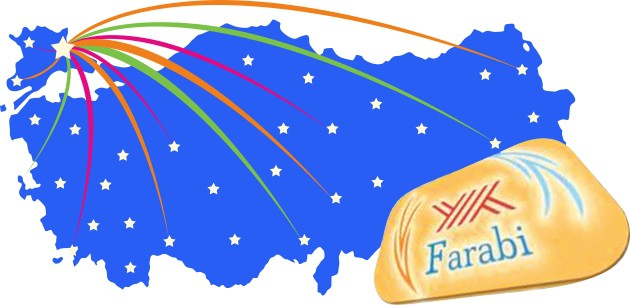 E-Posta:farabicomu.edu.tr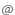 Telefon:286 218 00 18 - 1071Faks:0286 218 31 81Adres:Terzioğlu Kampüsü Rektörlük B/Blok Oda No:506 Kat:5